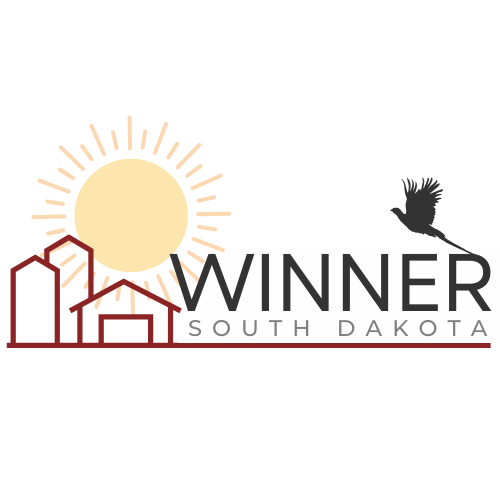 ACH CANCELLATION FORM FOR UTILITIESCustomer Name:_______________________________________________________________________Customer Address:_____________________________________________________________________Customer Account Number:______________________________________________________________Effective Date for ACH Cancellation:________________________________________________________Reason for ACH Cancellation:_____________________________________________________________Signature of Customer:__________________________________________________________________Date:_______________________________________